（１）「人との距離の確保」「マスク着用」「手洗い」習慣を新型コロナウイルスはどこにも潜んでいます。一人ひとりが基本的な感染防止対策を新しい習慣として身に着けましょう。（２）感染リスクの回避を感染リスクが高まる３密（密閉空間・密集場所・密接場面）が揃う場には、近づかないようにしましょう。岐阜県は、新型コロナウイルス感染防止対策として、業種業態ごとに「コロナ社会を生き抜く行動指針」を策定しました。事業者の皆さまにおかれましては、この指針に沿って、コロナとともにある「新たな日常」を生き抜いていただくようお願いいたします。なお、クラスターが発生した業種※の皆さまには、とりわけ適切な感染防止対策の実施をお願いします。※例：接待を伴う飲食店、ライブハウス、カラオケボックス、スポーツジム令和２年５月１５日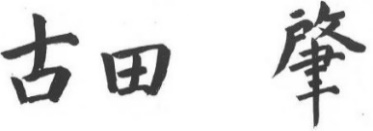 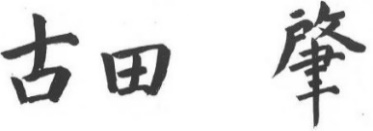 岐阜県知事